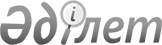 "Үгіттік баспа материалдарын орналастыру үшін орындар белгілеу туралы" Ақмола облысы Ақкөл ауданы әкімдігінің 2021 жылғы 7 шілдедегі № А-7/194 қаулысына өзгеріс енгізу туралыАқмола облысы Ақкөл ауданы әкімдігінің 2023 жылғы 17 шілдедегі № А-7/143 қаулысы. Ақмола облысының Әділет департаментінде 2023 жылғы 17 шілдеде № 8605-03 болып тіркелді
      Ақкөл ауданының әкімдігі ҚАУЛЫ ЕТЕДІ:
      1. Ақмола облысы Ақкөл ауданы әкімдігінің "Үгіттік баспа материалдарын орналастыру үшін орындар белгілеу туралы" 2021 жылғы 7 шілдедегі № А-7/194 (Нормативтік құқықтық актілерді мемлекеттік тіркеу тізілімінде № 23334 болып тіркелген) қаулысына келесі өзгеріс енгізілсін:
      көрсетілген қаулының қосымшасы осы қаулының қосымшасына сәйкес жаңа редакцияда жазылсын.
      2. Осы қаулының орындалуын бақылау Ақмола облысы Ақкөл аудан әкімі аппаратының басшысына жүктелсін.
      3. Осы қаулы оның алғашқы ресми жарияланған күнінен кейін күнтізбелік он күн өткен соң қолданысқа енгізіледі.
      "КЕЛІСІЛДІ" Үгіттік баспа материалдарын орналастыру үшін орындар
					© 2012. Қазақстан Республикасы Әділет министрлігінің «Қазақстан Республикасының Заңнама және құқықтық ақпарат институты» ШЖҚ РМК
				
      Ақкөл ауданының әкімі

Ю.Курушин

      Ақкөл аудандықаумақтық сайлау комиссиясы
Аққөл ауданы әкімдігінің
2023 жылғы 17 шілдедегі
№ А-7/143 қаулысына
қосымшаАқкөл ауданы әкімдігінің
2021 жылғы 7 шілдедегі
№ А-7/194 қаулысына
қосымша
№
Елді мекеннің атауы
Үгіттік баспа материалдарын орналастыру үшін орындар
1
Ақкөл қаласы
Талғат Бигелдинов көшесі, 8, "Ақмола облысы білім басқармасының Ақкөл ауданы бойынша білім бөлімі Ақкөл қаласының Жайық Бектұров атындағы № 3 жалпы білім беретін мектебі" коммуналдық мемлекеттік мекемесі ғимаратының алдында.
1
Ақкөл қаласы
Әл-Фараби көшесі, 10, "Ақмола облысы білім басқармасының Ақкөл ауданы бойынша білім бөлімі Ақкөл қаласының Кеңес Одағының Батыры Петр Михайлович Исаков атындағы № 1 жалпы білім беретін мектебі" коммуналдық мемлекеттік мекемесі ғимаратының алдында.
1
Ақкөл қаласы
Мәншүк Мәметова көшесі, 15, "Ақмола облысы білім басқармасының Ақкөл ауданы бойынша білім бөлімі Ақкөл қаласының №2 жалпы білім беретін мектебі" коммуналдық мемлекеттік мекемесі ғимаратының алдында.
1
Ақкөл қаласы
Сағадат Нұрмағамбетов көшесі, 71, Ақкөл аудандық мәдениет және тілдерді дамыту бөлімі жанындағы "Аудандық мәдениет үйі" мемлекеттік коммуналдық қазыналық кәсіпорын ғимаратының алдында.
1
Ақкөл қаласы
Сағадат Нұрмағамбетов көшесі, 174, Ақмола облысы дене шынықтыру және спорт басқармасының "Ақкөл балалар мен жасөспірімдер спорт мектебі" коммуналдық мемлекеттік мекемесі ғимаратының алдында.
1
Ақкөл қаласы
Сағадат Нұрмағамбетов көшесі, 144, "Аудандық мәдениет үйі" мемлекеттік коммуналдық қазыналық кәсіпорыны жанындағы "Ақкөл қаласындағы мәдени-демалыс орталығы" ғимаратының алдында.
1
Ақкөл қаласы
Абай көшесі, 6, "Ақмола облысы білім басқармасының Ақкөл ауданы бойынша білім бөлімі Ақкөл қаласының № 4 жалпы білім беретін мектебі" коммуналдық мемлекеттік мекемесі ғимаратының алдында.
2
Ақкөл орман шаруашылығы 
Мектеп көшесі, 22 "Ақмола облысы білім басқармасының Ақкөл ауданы бойынша білім бөлімі Ақкөл орман шаруашылығының Мичурин атындағы негізгі орта мектебі" коммуналдық мемлекеттік мекемесі ғимаратының алдында.
3
Радовка ауылы
Орталық көшесі, 10, бұрынғы бастауыш мектеп ғимаратының алдында.
4
Азат ауылы
Алаш көшесі, 4, "Ақмола облысы білім басқармасының Ақкөл ауданы бойынша білім бөлімі Азат ауылының жалпы білім беретін мектебі" коммуналдық мемлекеттік мекемесі ғимаратының алдында.
5
Қына ауылы
Болашақ көшесі, 11, "Ақмола облысы білім басқармасының Ақкөл ауданы бойынша білім бөлімі Қына ауылының жалпы білім беретін мектебі" коммуналдық мемлекеттік мекемесі ғимаратының алдында.
6
Қарасай ауылы
Мағжан Жұмабаев көшесі, 6/1, "Ақмола облысы білім басқармасының Ақкөл ауданы бойынша білім бөлімі Қарасай ауылының жалпы білім беретін мектебі" коммуналдық мемлекеттік мекемесі ғимаратының алдында.
7
Сазды бұлақ ауылы
Ыбырай Алтынсарин көшесі, 1/1, "Ақмола облысы білім басқармасының Ақкөл ауданы бойынша білім бөлімі Сазды бұлақ ауылының жалпы білім беретін мектебі" коммуналдық мемлекеттік мекемесі ғимаратының алдында.
8
Домбыралы ауылы
Азат көшесі, 21, "Ақмола облысы білім басқармасының Ақкөл ауданы бойынша білім бөлімі Домбыралы ауылының Горький атындағы жалпы білім беретін мектебі" коммуналдық мемлекеттік мекемесі ғимаратының алдында.
9
Кеңес ауылы
Жеңіс көшесі, 27, "Ақмола облысы білім басқармасының Ақкөл ауданы бойынша білім бөлімі Кеңес ауылының жалпы білім беретін мектебі" коммуналдық мемлекеттік мекемесі ғимаратының алдында.
10
Малый Барап ауылы
Шәкәрім Құдайбердіұлы көшесі, 9, "Ақмола облысы білім басқармасының Ақкөл ауданы бойынша білім бөлімі Малый Барап ауылының негізгі орта мектебі" коммуналдық мемлекеттік мекемесі ғимаратының алдында.
11
Наумовка ауылы
Ыбырай Алтынсарин көшесі, 19, Ақкөл аудандық мәдениет және тілдерді дамыту бөлімі жанындағы "Аудандық мәдениет үйі" мемлекеттік коммуналдық қазыналық кәсіпорынның Наумовка ауылдық мәдениет үйі ғимаратының алдында.
12
Кемеркөл ауылы
Мектеп көшесі, 1, "Ақмола облысы білім басқармасының Ақкөл ауданы бойынша білім бөлімі Кемеркөл ауылының бастауыш мектебі" коммуналдық мемлекеттік мекемесі ғимаратының алдында.
13
Өрнек ауылы
Дәулетбай Ахметжанов көшесі, 34, "Ақмола облысы білім басқармасының Ақкөл ауданы бойынша білім бөлімі Өрнек ауылының жалпы білім беретін мектебі" коммуналдық мемлекеттік мекемесі ғимаратының алдында.
14
Новорыбинка ауылы
Павел Савельевич Стрельцов атындағы көшесі, 12, Ақкөл аудандық мәдениет және тілдерді дамыту бөлімі жанындағы "Аудандық мәдениет үйі" мемлекеттік коммуналдық қазыналық кәсіпорынның Новорыбинка ауылдық мәдениет үйі ғимаратының алдында.
15
Құрылыс ауылы
Болашақ көшесі, 1, "Ақмола облысы білім басқармасының Ақкөл ауданы бойынша білім бөлімі Құрылыс ауылының негізгі орта мектебі" коммуналдық мемлекеттік мекемесі ғимаратының алдында.
16
Қараөзек ауылы
Ардагерлер көшесі, 14, "Ақмола облысы білім басқармасының Ақкөл ауданы бойынша білім бөлімі Қараөзек ауылының Айтпай Құсайынов атындағы негізгі орта мектебі" коммуналдық мемлекеттік мекемесі ғимаратының алдында.
17
Жалғызқарағай ауылы
Орталық көшесі, 19, "Ақмола облысы білім басқармасының Ақкөл ауданы бойынша білім бөлімі Жалғызқарағай ауылының Кирдищев атындағы жалпы білім беретін мектебі" коммуналдық мемлекеттік мекемесі ғимаратының алдында.
18
Тастыадыр ауылы
Әлия Молдағұлова көшесі, 13, дүкен ғимаратының алдында.
19
Еңбек ауылы
Бейбітшілік көшесі, 37, Ақкөл аудандық мәдениет және тілдерді дамыту бөлімі жанындағы "Аудандық мәдениет үйі" мемлекеттік коммуналдық қазыналық кәсіпорнының мәдени-спорттық кешені ғимаратының алдында.
20
Рамадан ауылы
Бейбітшілік көшесі, 18, "Ақмола облысы білім басқармасының Ақкөл ауданы бойынша білім бөлімі Рамадан ауылының негізгі орта мектебі" коммуналдық мемлекеттік мекемесі ғимаратының алдында.
21
Табиғат ауылы
Жұмабек Тәшенов көшесі, 7, 2 пәтер, тұрғын үй ғимаратының алдында.
22
Урюпинка ауылы
Кенесары көшесі, 66, Ақкөл аудандық мәдениет және тілдерді дамыту бөлімі жанындағы "Аудандық мәдениет үйі" мемлекеттік коммуналдық қазыналық кәсіпорынның Урюпинка ауылдық мәдениет үйі ғимаратының алдында.
23
Мереке ауылы
Мұхтар Әуезов көшесі, 19, бұрынғы бастауыш мектеп ғимаратының алдында.
24
Малоалександровка ауылы
Ыбырай Алтынсарин көшесі, 10, ауылдық клуб ғимаратының алдында.
25
Амангелді ауылы
Ыбырай Алтынсарин көшесі, 2, "Ақмола облысы білім басқармасының Ақкөл ауданы бойынша білім бөлімі Амангелді ауылының негізгі орта мектебі" коммуналдық мемлекеттік мекемесі ғимаратының алдында.
26
Талқара ауылы
Болашақ көшесі, 1, "Ақмола облысы білім басқармасының Ақкөл ауданы бойынша білім бөлімі Талқара ауылының негізгі орта мектебі" коммуналдық мемлекеттік мекемесі ғимаратының алдында.